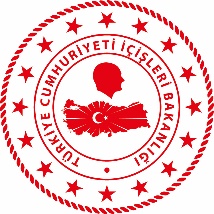 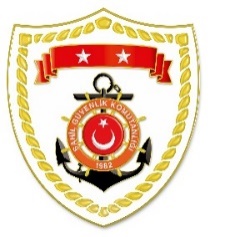 Karadeniz BölgesiMarmara BölgesiEge BölgesiS.
NoTARİHMEVKİ VE ZAMANKURTARILAN SAYISIKURTARILAN/YEDEKLENEN TEKNE SAYISIAÇIKLAMA106 Mayıs 2022ZONGULDAK/Merkez
09.251-Fener mevkiisinde 1 şahsın denize düştüğü bilgisinin alınması üzerine icra edilen arama kurtarma faaliyeti neticesinde bahse konu şahıs deniz yüzeyinden alınarak bilinci kapalı olarak sahilde 112 Acil Sağlık Ambulansı personeline teslim edilmiştir. S.
NoTARİHMEVKİ VE ZAMANKURTARILAN SAYISIKURTARILAN/YEDEKLENEN TEKNE SAYISIAÇIKLAMA104 Mayıs 2022İSTANBUL/Üsküdar
05.10--Üsküdar önlerinde denize düşen 1 şahsın aranması faaliyetlerine sahil güvenlik görevlerinden istifade ile devam edilmektedir.206 Mayıs 2022İSTANBUL/Adalar
19.3041Adalar açıklarında makine arızası nedeniyle sürüklenen ve yardım talebinde bulunan özel tekne, içerisindeki 4 şahıs ile birlikte yedeklenerek Küçükyalı İskelesi’ne intikal ettirilmiştir.S.
NoTARİHMEVKİ VE ZAMANKURTARILAN SAYISIKURTARILAN/YEDEKLENEN TEKNE SAYISIAÇIKLAMA106 Mayıs 2022MUĞLA/Bodrum
12.2019-Bodrum açıklarında motor arızası nedeniyle sürüklenen ve kendi imkanlarıyla ada üzerine çıkan 19 düzensiz göçmen kurtarılmıştır.206 Mayıs 2022MUĞLA/Marmaris
17.1051Marmaris açıklarında makine arızası nedeniyle sürüklenen ve yardım talebinde bulunan özel tekne, içerisindeki 5 şahıs ile birlikte yedeklenerek Marmaris Limanı’na intikal ettirilmiştir.308 Mayıs 2022İZMİR/Urla
09.0131Urla açıklarında makine arızası nedeniyle sürüklenen ve yardım talebinde bulunan özel tekne, içerisindeki 3 şahıs ile birlikte yedeklenerek Urla Limanı’na intikal ettirilmiştir.407 Mayıs 2022BALIKESİR/Ayvalık
05.0018-Ayvalık açıklarında Yunanistan unsurları tarafından Türk Karasularına geri itilen can salı içerisindeki 18 düzensiz göçmen kurtarılmıştır.508 Mayıs 2022İZMİR/Dikili
14.1310-Dikili açıklarında Yunanistan unsurları tarafından Türk Karasularına geri itilen lastik bot içerisindeki 10 düzensiz göçmen kurtarılmıştır.608 Mayıs 2022MUĞLA/Marmaris
22.0019-Marmaris açıklarında Yunanistan unsurları tarafından Türk Karasularına geri itilen can salı içerisindeki 19 düzensiz göçmen kurtarılmıştır.